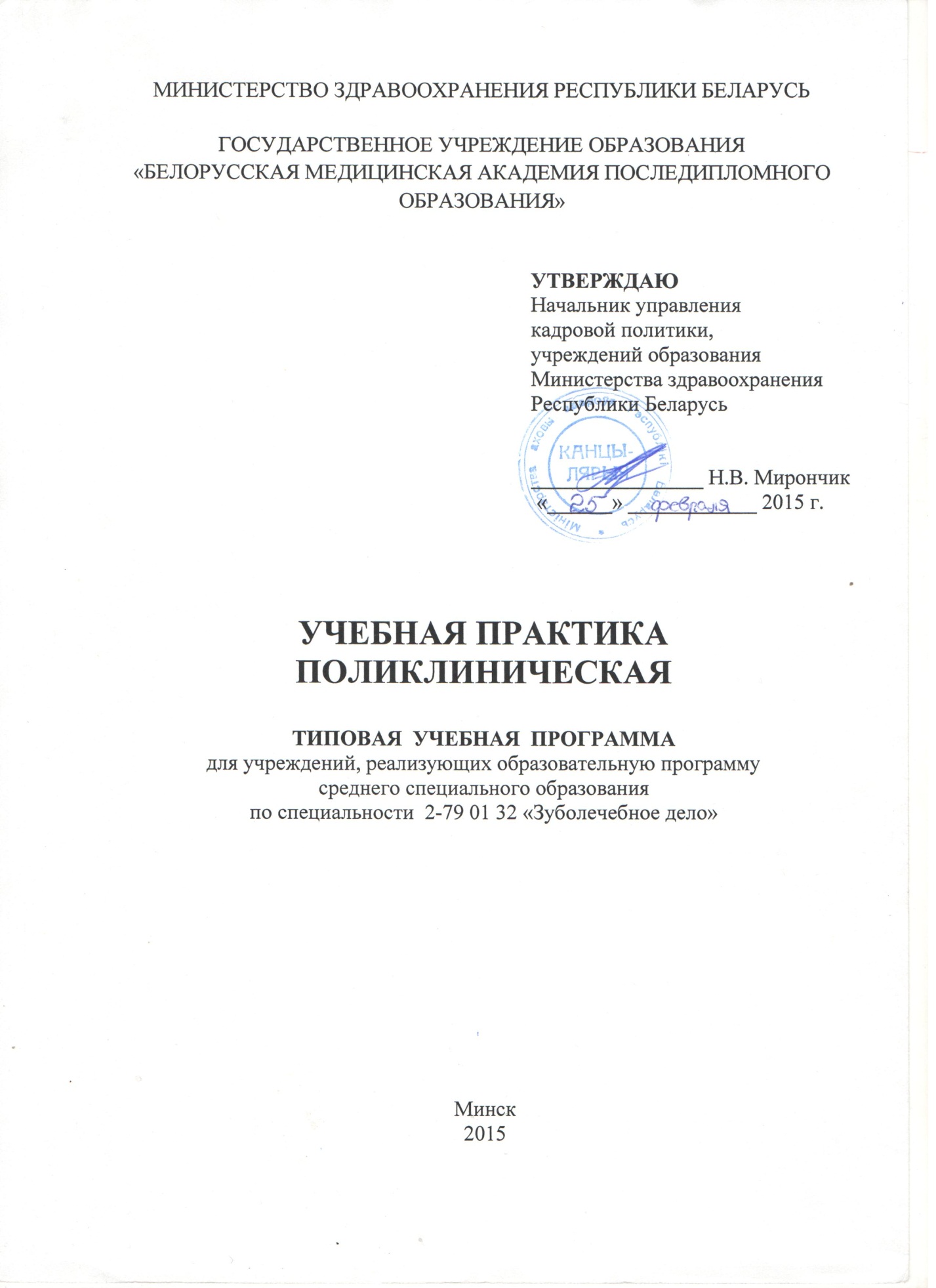 Рекомендовано к утверждению центром научно-методического обеспечения высшего и среднего специального медицинского, фармацевтического образования государственного учреждения образования «Белорусская медицинская академия последипломного образования»ПОЯСНИТЕЛЬНАЯ ЗАПИСКАТиповая учебная программа определяет структуру, содержание и зачетные требования к выполнению учебной программы практики «Поликлиническая» в соответствии с образовательным стандартом по специальности 2-79 01 32 «Зуболечебное дело».Целью учебной практики «Поликлиническая» является закрепление   знаний и приобретение учащимися  умений  и навыков, составляющих содержание профессиональной деятельности зубного фельдшера.Задачи учебной практики:ознакомление со структурой и организацией работы организации здравоохранения;формирование основ социально-личностной компетенции путем приобретения учащимися навыков межличностного общения с медицинским персоналом и пациентами;формирование основ профессиональной компетенции путем приобретения навыков практического применения знаний, полученных в процессе обучения на теоретических и практических занятиях по организации поликлинической помощи населению, терапевтической и хирургической стоматологии.Учебная практика проводится в течение 4 недель на третьем  курсе в учреждениях здравоохранения.По окончании учебной практики «Поликлиническая» учащиеся должнызнать:приказы, инструкции, регламентирующие санитарно-противоэпиде-мический режим  в учреждении здравоохранения;правила оформления медицинских документов на поликлиническом приеме;функциональные обязанности зубного фельдшера;проведение динамического наблюдения за населением;проведение диспансеризации и реабилитации при различных заболеваниях;нормативные документы, регламентирующие оказание неотложной медицинской  помощи в амбулаторных условиях;методы определения гигиенического состояния полости рта;методы обезболивания;методы  диагностики  и лечения болезней  твердых тканей зубов,    болезней пульпы и апикального периодонта;уметь:заполнять медицинскую документацию (под руководством руководителя практики);проводить профилактические осмотры;производить  подготовку пациента к сдаче  материалов для основных лабораторных исследований;производить  подготовку пациента для основных  методов функциональных исследований;производить  подготовку пациента для основных  методов эндоскопических   исследований;производить  подготовку пациента для основных  методов  лучевых  исследований;проводить санитарно-просветительскую работу;проводить дезинфекцию использованных материалов, предстерилиза-ционную очистку и подготовку к стерилизации инструментов и предметов ухода;выполнять  инъекции: внутривенные капельные инфузии лекарственных средств  при помощи одноразовых систем; производить  забор крови из вены на исследования;правильно эксплуатировать стоматологические установки в лечебном кабинете (под руководством руководителя практики);проводить опрос и осмотр пациента, индексную оценку состояния полости рта (-S, КПУ, КПИ);ставить и обосновывать диагноз кариеса зуба, некариозных поражений зубов, болезней пульпы и апикального периодонта по МКБ-10;составлять индивидуальный план лечения и профилактики;грамотно и правильно заполнять медицинскую документацию пациента со стоматологическим заболеванием (под руководством руководителя практики);проводить лечение болезней твёрдых тканей зуба, пульпы и апикального периодонта;определять показания к операции удаления зуба;проводить инфильтрационную и проводниковую анестезию, операцию удаления зубов;ассистировать врачу - стоматологу при амбулаторных операциях.К учебной практике учащийся допускается при наличии медицинской  справки  и после прохождения инструктажа. В период  прохождения учебной практики учащиеся  подчиняются   правилам внутреннего распорядка учреждения здравоохранения.   	Непосредственной руководитель учебной практики ежедневно проверяет записи учащихся в дневниках, оценивает  их работу  и  выставляет  отметку в дневнике. После каждого раздела учебной практики непосредственный руководитель дает характеристику, отражающую результаты работы учащихся в данном подразделении организации здравоохранения.  По окончании учебной практики  руководитель от организации составляет  характеристику   учащегося с отражением в ней уровня  профессиональных знаний, умений и навыков, его деловых и коммуникативных качеств.  	По окончании учебной практики учащиеся должны представить следующие документы: дневник по практике, общую характеристику, отчет о выполненных манипуляциях. Руководитель  учебной практики  от учреждения образования принимает документацию и проводит собеседование с учащимися,  на основании  чего выставляется итоговая отметка.ПРИМЕРНЫЙ ТЕМАТИЧЕСКИЙ ПЛАНСОДЕРЖАНИЕ ПРОГРАММЫЛИТЕРАТУРАОсновная Боровский Е. В. Терапевтическая стоматология: учебник для студентов медицинских вузов. – М.: «Медицинское информационное агентство», 2007.  Зеленкевич И.Б., Пилипцевич  Н.Н. Социальная гигиена и организации здравоохранения. – Мн.: Вышэйшая школа , 2000 .Луцкая И.К.   Диагностический  справочник стоматолога.  –  М.: Медицинская литература, 2008. Николаев А.Е., Цепов Л.М. Практическая терапевтическая стоматология. – М.: МЕДпресс-информ, 2009.     Робустова Т.Г. Хирургическая стоматология. – М.: Медицина, 2002.6.       Терехова Т.Н., Попруженко Т.В. Профилактика стоматологических заболеваний. – Мн.: «Беларусь», 2004.Приказ Министерства здравоохранения Республики Беларусь от 25.11.2002 № 165 «О проведении дезинфекции и стерилизации учреждениями здравоохранения». Постановление Министерства здравоохранения Республики Беларусь от 11.07.2003 г. №71 «Об утверждении и введении в действие Санитарных правил устройства оборудования и эксплуатации лечебно-профилактических организаций». Приказ Министерства здравоохранения Республики Беларусь от 14.01.2011  № 24 «О порядке  ведения, заполнения, хранения форм первичной медицинской документации в стоматологической службе». Приказ МЗ РБ от 26.12.2011 № 1245  «Клинические протоколы диагностики и лечения стоматологических   больных (взрослое население)». Авторы:Бузыкин В.В., преподаватель учреждения образования  «Оршанский государственный медицинский колледж»;           Дроздова М.П., преподаватель учреждения образования «Оршанский государственный медицинский колледж»;Маслеева А.А., преподаватель учреждения образования «Оршанский государственный медицинский колледж»  Рецензенты:Ю.П.Чернявский, заведующий кафедрой терапевтической стоматологии учреждения образования «Витебский государственный Ордена Дружбы народов медицинский университет», кандидат медицинских наук, доцент;Н.А.Сахарук, доцент кафедры терапевтической стоматологии  учреждения образования «Витебский государственный Ордена Дружбы народов медицинский университет», кандидат медицинских наук;А.Г.Кравченя, заведующий стоматологическим отделением поликлиники № 2 учреждения здравоохранения «Оршанская центральная поликлиника», врач стоматолог-хирург высшей квалификационной категорииРаздел, темаРаздел, темаКоли-чество часовРаздел 1. Организация работы отделения профилактики, кабинетов доврачебного приема и медицинской статистики  14,41.1Ознакомление с организацией работы отделения профилактики7,21.2Ознакомление с организацией работы кабинетов  довра-чебного приема и медицинской статистики7,2Раздел 2. Организация работы в диагностических отделениях поликлиники28,82.1Ознакомление с организацией работы лабораторно-диагностического отделения7,22.2Ознакомление с организацией работы  отделения функциональной диагностики7,22.3Ознакомление с организацией работы эндоскопического кабинета7,22.4Ознакомление с организацией работы отделения лучевой диагностики7,2Раздел 3. Организация амбулаторного приема14,43.1Ознакомление с организацией амбулаторного приема. Работа на приеме с участковым терапевтом, изучение вопросов диспансеризации и реабилитации пациентов7,23.2Ознакомление с организацией оказания медицинской помощи  пациентам на дому. Выполнение назначений врача 7,2Раздел 4. Организация работы дневного стационара и процедурного кабинета7,24.1Ознакомление с организацией работы дневного стационара и процедурного кабинета7,2Раздел 5. Организация оказания скорой медицинской помощи в амбулаторных условиях7,25.1Ознакомление с организацией оказания скорой медицинской помощи в амбулаторных условиях7,2Раздел 6.  Работа в кабинете терапевтической стоматологии366.1.Обследование пациента со стоматологическим заболеванием7,26.2.Диагностика и лечение болезней твёрдых тканей зуба7,26.3.Диагностика и лечение болезней пульпы и апикального периодонта7,26.4.Ознакомление с организацией работы рентгенологического кабинета7,26.5.Ознакомление с организацией работы физиотерапевтического кабинета7,2Раздел 7.  Работа в кабинете  хирургическойстоматологии367.1.Отработка навыков обследования пациента со стоматологическим заболеванием на хирургическом приеме.  Освоение методики удаления зубов7,27.2.Диагностика заболеваний периапикальных тканей7,27.3.Диагностика одонтогенного периостита челюстей7,27.4.Оказание медицинской помощи при болезнях  периапикальных тканей7,27.5.Оказание медицинской помощи при одонтогенных воспалительных заболеваниях7,2Всего 144Название и содержаниераздела, темыКол-во часовФормируемые умения и навыкиВиды выполняемых работРабочее местоРаздел 1.Организация работы отделения профилактики, кабинетов доврачебного приема и медицинской статистикиРаздел 1.Организация работы отделения профилактики, кабинетов доврачебного приема и медицинской статистикиРаздел 1.Организация работы отделения профилактики, кабинетов доврачебного приема и медицинской статистикиРаздел 1.Организация работы отделения профилактики, кабинетов доврачебного приема и медицинской статистикиРаздел 1.Организация работы отделения профилактики, кабинетов доврачебного приема и медицинской статистики1.1.Ознакомление с организа-цией работы отделения профилактики.7,2Заполняет медицинскую докумен-тацию. Участвует в  проведении профосмотров.Заполнение учетной документации и доку-ментации диспансерно-го наблюдения.Отделение профилак-тики.1.2.Ознакомление с организа-цией работы кабинетов доврачебного приема и медицинской статистики.7,2Определяет  группы наблюдения.      Проводит диспансеризацию при различных заболеваниях.Измерение роста, веса, вычисление индекса массы тела пациента.Измерение артери-ального давления.Ведение записей в журнале посещений. Проведение беседы с пациентами о здоровом образе жизни.Кабинеты доврачебного приема и медицинской статистикиРаздел 2.Организация работы в диагностических отделениях поликлиникиРаздел 2.Организация работы в диагностических отделениях поликлиникиРаздел 2.Организация работы в диагностических отделениях поликлиникиРаздел 2.Организация работы в диагностических отделениях поликлиникиРаздел 2.Организация работы в диагностических отделениях поликлиники2.1. Ознакомление с орга-низацией работы лабора-торно-диагностического отделения.7,2Знает  нормативные документы, регламентирующие требования к соблюдению санитарно-эпидемиологического режима  и организации работы медицинского персонала лабораторно-диагностического  отделения полик-линики; первичную учетную медицинскую документацию; методику забора материалов для проведения основных лабораторных исследований.Заполняет медицинскую докумен-тацию. Производит  подготовку пациента к сдаче  материалов для основных лабораторных исследований.  Заполнение учетной документации.  Подготовка пациента к сдаче материалов для основных лабораторных исследований:-крови (общий  и биохимический анализы);-мочи (общий анализ, анализы по Зимницкому, Нечипоренко, на  глюкозу);-мокроты (общий, бактериология, БК, АК).Изучение норматив-ных документов, регла-ментирующих соблю-дение санитарно-эпидемиологического режима  в лабораторно-диагностическом отделении поликлиники.Лабораторно-диагностичес-кое отделение поликлиники2.2. Ознакомление с организацией работы отделения функциональной диагностики.7,2Знает    требования должностной инструкции медицинского персонала   отделения функциональной диагностики  поликлиники; нормативные документы, регламентирующие требования к соблюдению санитарно-эпидемиологического режима  и организации работы медицинского персонала   отделения функциональной диагностики поликлиники; первичную учетную медицинскую документацию; методику проведения  функциональных исследований пациента.                 Заполняет медицинскую документацию.    Производит  подготовку пациента для основных  методов функциональных исследований.   Использует методику основных функциональных исследований.Заполнение учетной документации.Подготовка пациента для  основных  функциональных  исследований.Ознакомление с методикой проведения  основных функциональных исследований:- ЭКГ, ФКГ,-спирография.    Изучение нормативных документов, регламентирующих соблюдение санитарно-эпидемиологического режима  в отделении функциональной диагностики поликлиники.Отделения функцио-нальной диагностики поликлиники2.3. Ознакомление с организацией работы эндоскопического кабинета.7,2Знает   требования должностной инструкции медицинского персонала эндоскопического кабинета   поликлиники; нормативные документы, регламентирующие требования к соблюдению санитарно-эпидемиологического режима  и организации работы медицинского персонала эндоскопического кабинета поликлиники; первичную учетную медицинскую документацию;  методику проведения  эндоскопических  исследований пациента.    Заполняет медицинскую докумен-тацию.    Производит  подготовку пациента для основных  методов эндоскопических   исследований.Заполнение учетной документации.Подготовка пациента для  основных  эндоскопических   исследований.  Ознакомление с методикой проведения   основных эндоскопических исследований:- ФГДС,- фиброколоноскопии,- ректороманоскопии.Изучение нормативных документов, регламентирующих соблюдение санитарно-эпидемиологического режима в эндоскопическом кабинете поликлиники.Эндоскопичес-кий кабинет поликлиники2.4. Ознакомление с организацией работы  отделения лучевой диагностики7,2Знает требования должностной инструкции медицинского персонала   отделения лучевой диагностики  поликлиники; нормативные документы, регламентирующие требования к соблюдению санитарно-эпидемиоло-гического режима  и организации работы медицинского персонала    отделения лучевой диагностики поликлиники; первичную учетную медицинскую документацию; методику проведения  лучевых исследований пациента.     Заполняет медицинскую документацию.    Проводит  подготовку пациента для основных  методов  лучевых  исследований.Заполнение учетной документации.  Подготовка пациента для  основных  лучевых  исследований.  Ознакомление с методикой проведения   основных  лучевых  исследований: - рентгенологический методу исследования легких, ЖКТ; - ирригоскопии;- УЗИ органов брюшной полости.    Изучает нормативные документы, регламентирующие соблюдение санитарно-эпидемиологического режима в отделении лучевой       диагностики поликлиники.Отделение лучевой диагностики поликлиникиРаздел 3.Организация амбулаторного приемаРаздел 3.Организация амбулаторного приемаРаздел 3.Организация амбулаторного приемаРаздел 3.Организация амбулаторного приемаРаздел 3.Организация амбулаторного приема3.1.Ознакомление с организацией амбулаторного приема. Работа на приеме с участковым терапевтом, изучение вопросов диспансеризации и реабилитации пациентов.3.2.Ознакомление с организа-цией оказания медицинской помощи пациентам на дому. Выполнение назначений врача. 7,27,2Знает требования к проведению диспансеризации и реабилитации пациентов при различных заболеваниях.     Оформляет первичную учетную медицинскую документацию; оказывает неотложную медицинскую помощь при различных состояниях.Оказывает неотложную медицин-скую помощь при различных состояниях. Проводит санитарно-просветительскую работу.  Проведение субъективного и объективного методов обследования пациентов в поликлинике и на дому. Изучение требований  диспансеризации и реабилитации при терапевтических заболеваниях. Работа с первичной учетной медицинской документацией на терапевтическом участке. Проведение наблюде-ния и ухода за пациентами с заболеваниями внутренних органов на дому.  Санитарно-просвети-тельская работа.Кабинет  врача-терапевтаРаздел 4.Организация работы дневного стационара и процедурного кабинетаРаздел 4.Организация работы дневного стационара и процедурного кабинетаРаздел 4.Организация работы дневного стационара и процедурного кабинетаРаздел 4.Организация работы дневного стационара и процедурного кабинетаРаздел 4.Организация работы дневного стационара и процедурного кабинета 4.1. Ознакомление с организацией работы дневного стационара и процедурного кабинета.7,2Знает нормативные документы, регламентирующие требования к соблюдению санитарно-эпидемиологического режима  и организацию работы дневного стационара и процедурного кабинет; первичную учетную медицинскую документацию.Проводит дезинфекцию использованных материалов, предстерилизационную очистку и подготовку к стерилизации инструментов и предметов ухода.Выполняет  инъекции, внутривенные капельные инфузии лекарственных средств при помощи одноразовых систем, проводить  забор крови из вены на исследования.Заполняет первичную учетную медицинскую документацию.Обеспечение инфек-ционной безопасности медработников и пациентов.Выполнение врачебных назначений.Изучение нормативных документов, регламентирующих соблюдение санитарно-эпидемиологического режима и организацию работы дневного стационара и процедурного кабинета.Работа с первичной учетной медицинской документацией. Дневной стационар и процедурный кабинет поликлиникиРаздел 5.Организация оказания скорой медицинской помощи в амбулаторных условияхРаздел 5.Организация оказания скорой медицинской помощи в амбулаторных условияхРаздел 5.Организация оказания скорой медицинской помощи в амбулаторных условияхРаздел 5.Организация оказания скорой медицинской помощи в амбулаторных условияхРаздел 5.Организация оказания скорой медицинской помощи в амбулаторных условиях5.1. Ознакомление с организацией оказания скорой медицинской помощи в амбулаторных условиях7,2    Знает    нормативные документы, регламентирующие оказание неотложной помощи в амбулаторных условиях; первичную учетную медицинскую документацию;  посиндромные укладки для оказания неотложной медицинской помощи в амбулаторных условиях пациентам; алгоритм оказания неотложной медицинской помощи.    Заполняет первичную учетную медицинскую документацию.   Оказывает неотложную медицинскую помощь пациентам в амбулаторных условиях.  Работа с первичной учетной медицинской документацией.  Ознакомление с алгоритмом оказания неотложной помощи в амбулаторных условиях  при неотложных состояниях:- инфаркте миокарда,- приступе стенокардии,- приступе бронхиальной астмы,- гипертоническом кризе,диабетической коме,- отеке легких,- анафилактическом шоке,- обмороке,- судорожном синдроме и других состояниях.  Процедурный кабинет поликлиникиРаздел 6.Работа в кабинете терапевтической стоматологииРаздел 6.Работа в кабинете терапевтической стоматологииРаздел 6.Работа в кабинете терапевтической стоматологииРаздел 6.Работа в кабинете терапевтической стоматологииРаздел 6.Работа в кабинете терапевтической стоматологии6.1.Обследование пациента со стоматологическим заболеванием.7,2Проводит основные и дополнительные методы диагностики болезней твёрдых тканей зуба (опрос, осмотр, зондирование, перкуссия, окрашивание). Даёт  рекомендации  пациенту по    профилактике стоматологичес-ких заболеваний.Проводит основные и дополнительные методы диагностики болезней твёрдых тканей зуба (опрос, осмотр, зондирование, перкуссия, окрашивание).Препарирование и пломбирование зубов в соответствии с локализацией и используемыми материалами.Проводит  основные и дополнительные методы диагностики пульпитов и апикальных периодонтитов (опрос, осмотр, зондирование, перкуссия, пальпация, термодиагностика, электроодонтодиагностика, рентгендиагностика).Оказывает неотложную помощь при пульпите, периодонтите, периапикальном абсцессе, травме зуба (отлом коронки).Проводит эндодонтическое лечение пульпитов и апикальных периодонтитов.Накладывает  девитализирующую пасту.Создаёт  доступ к полости зуба.Проводит экстирпацию пульпы.Измеряет рабочую длину корневого канала рентгенологическим методом.Проводит химико-механическую обработку корневого канала.Проводит ирригацию корневого канала.Проводит антисептическую обработку корневого канала, высушивание корневого канала, обтурацию корневого канала пастами, силлерами с гутаперчивыми штифтами.Проводит реставрацию коронки зуба пломбировочными материалами.  Применяет физиотерапевтическое лечение.Ознакомление с организацией работы рентгеновского кабинета.  Изучение техники безопасности и охраны труда.    Определение вида рентгено-грамм.   Внеротовые рентгенограммы.  Виды и проекции.  Показания к их выполнению. Положение пациента при их выполнении.Внутриротовые рентгенограммы.  Виды и проекции. Показания к их выполнению. Положение пациента при их выполнении.Определяет показания к рентгенологическому исследованию.Проводит рентгендиагностику болезней пульпы и апикального периодонта.Ознакомление с организацией работы физиотерапевтического кабинета. Основы техники безопасности.Определяет показания к физиотерапевтическому лечению.Знает технику проведения электроодонтодиагностики. Анализирует полученные данные. Знает технику проведения диатермокоагуляции и электрофореза.   Знает методику проведения процедур при лечении ультразвуком (ультрафонофорез, снятие зубных отложений ультразвуком).Определение индексов (КПУ, OHI-S, КПИ).Освоение методов диагностики.Ведение приема  пациентов с кариесом. Определение индексов (КПУ,  OHI-S, КПИ).Проведение диагностики кариеса, дифференциальной диагностики. Оператив-но-восстановительное лечение кариеса дентина.Ведение приема  пациентов с пульпитом и апикальным периодонтитом (под руководством руководителя практики)Проведение клинического обследования. Проведение  эндодонтического лечения корневых каналов.Заполнение стоматологической амбулаторной карты и другой медицинской документации.Проведение анализа рентгенограмм пульпитов и периодонтитов.Изучение методов физиотерапевтического лечения при болезнях зубов и полости рта.   Описывает технику проведения электрофореза, электроодонтодиагностики, диатермокоагуляции.    Проведение электрофореза, электроодонтодиагностики, диатермокоагуляции.Изучение  методики удаления зубных отложений с помощью ультразвукового скейлера.Проводение профессиональной гигиены полости рта ультразвуковым скейлером.Выполнение пальцевого массажа дёсен, вакуум-терапии, парафинотерапии, гидротерапии.Кабинет терапевтичес-кой стоматологииКабинет терапевтичес-кой стоматологииКабинет терапевтичес-кой стоматологииРентген - кабинетФизиотерапев-тический кабинет6.2. Диагностика и лечение болезней твёрдых тканей зуба.7,2Проводит основные и дополнительные методы диагностики болезней твёрдых тканей зуба (опрос, осмотр, зондирование, перкуссия, окрашивание). Даёт  рекомендации  пациенту по    профилактике стоматологичес-ких заболеваний.Проводит основные и дополнительные методы диагностики болезней твёрдых тканей зуба (опрос, осмотр, зондирование, перкуссия, окрашивание).Препарирование и пломбирование зубов в соответствии с локализацией и используемыми материалами.Проводит  основные и дополнительные методы диагностики пульпитов и апикальных периодонтитов (опрос, осмотр, зондирование, перкуссия, пальпация, термодиагностика, электроодонтодиагностика, рентгендиагностика).Оказывает неотложную помощь при пульпите, периодонтите, периапикальном абсцессе, травме зуба (отлом коронки).Проводит эндодонтическое лечение пульпитов и апикальных периодонтитов.Накладывает  девитализирующую пасту.Создаёт  доступ к полости зуба.Проводит экстирпацию пульпы.Измеряет рабочую длину корневого канала рентгенологическим методом.Проводит химико-механическую обработку корневого канала.Проводит ирригацию корневого канала.Проводит антисептическую обработку корневого канала, высушивание корневого канала, обтурацию корневого канала пастами, силлерами с гутаперчивыми штифтами.Проводит реставрацию коронки зуба пломбировочными материалами.  Применяет физиотерапевтическое лечение.Ознакомление с организацией работы рентгеновского кабинета.  Изучение техники безопасности и охраны труда.    Определение вида рентгено-грамм.   Внеротовые рентгенограммы.  Виды и проекции.  Показания к их выполнению. Положение пациента при их выполнении.Внутриротовые рентгенограммы.  Виды и проекции. Показания к их выполнению. Положение пациента при их выполнении.Определяет показания к рентгенологическому исследованию.Проводит рентгендиагностику болезней пульпы и апикального периодонта.Ознакомление с организацией работы физиотерапевтического кабинета. Основы техники безопасности.Определяет показания к физиотерапевтическому лечению.Знает технику проведения электроодонтодиагностики. Анализирует полученные данные. Знает технику проведения диатермокоагуляции и электрофореза.   Знает методику проведения процедур при лечении ультразвуком (ультрафонофорез, снятие зубных отложений ультразвуком).Определение индексов (КПУ, OHI-S, КПИ).Освоение методов диагностики.Ведение приема  пациентов с кариесом. Определение индексов (КПУ,  OHI-S, КПИ).Проведение диагностики кариеса, дифференциальной диагностики. Оператив-но-восстановительное лечение кариеса дентина.Ведение приема  пациентов с пульпитом и апикальным периодонтитом (под руководством руководителя практики)Проведение клинического обследования. Проведение  эндодонтического лечения корневых каналов.Заполнение стоматологической амбулаторной карты и другой медицинской документации.Проведение анализа рентгенограмм пульпитов и периодонтитов.Изучение методов физиотерапевтического лечения при болезнях зубов и полости рта.   Описывает технику проведения электрофореза, электроодонтодиагностики, диатермокоагуляции.    Проведение электрофореза, электроодонтодиагностики, диатермокоагуляции.Изучение  методики удаления зубных отложений с помощью ультразвукового скейлера.Проводение профессиональной гигиены полости рта ультразвуковым скейлером.Выполнение пальцевого массажа дёсен, вакуум-терапии, парафинотерапии, гидротерапии.Кабинет терапевтичес-кой стоматологииКабинет терапевтичес-кой стоматологииКабинет терапевтичес-кой стоматологииРентген - кабинетФизиотерапев-тический кабинет6.3.Диагностика и лечение болезней пульпы и апикального периодонта.7,2Проводит основные и дополнительные методы диагностики болезней твёрдых тканей зуба (опрос, осмотр, зондирование, перкуссия, окрашивание). Даёт  рекомендации  пациенту по    профилактике стоматологичес-ких заболеваний.Проводит основные и дополнительные методы диагностики болезней твёрдых тканей зуба (опрос, осмотр, зондирование, перкуссия, окрашивание).Препарирование и пломбирование зубов в соответствии с локализацией и используемыми материалами.Проводит  основные и дополнительные методы диагностики пульпитов и апикальных периодонтитов (опрос, осмотр, зондирование, перкуссия, пальпация, термодиагностика, электроодонтодиагностика, рентгендиагностика).Оказывает неотложную помощь при пульпите, периодонтите, периапикальном абсцессе, травме зуба (отлом коронки).Проводит эндодонтическое лечение пульпитов и апикальных периодонтитов.Накладывает  девитализирующую пасту.Создаёт  доступ к полости зуба.Проводит экстирпацию пульпы.Измеряет рабочую длину корневого канала рентгенологическим методом.Проводит химико-механическую обработку корневого канала.Проводит ирригацию корневого канала.Проводит антисептическую обработку корневого канала, высушивание корневого канала, обтурацию корневого канала пастами, силлерами с гутаперчивыми штифтами.Проводит реставрацию коронки зуба пломбировочными материалами.  Применяет физиотерапевтическое лечение.Ознакомление с организацией работы рентгеновского кабинета.  Изучение техники безопасности и охраны труда.    Определение вида рентгено-грамм.   Внеротовые рентгенограммы.  Виды и проекции.  Показания к их выполнению. Положение пациента при их выполнении.Внутриротовые рентгенограммы.  Виды и проекции. Показания к их выполнению. Положение пациента при их выполнении.Определяет показания к рентгенологическому исследованию.Проводит рентгендиагностику болезней пульпы и апикального периодонта.Ознакомление с организацией работы физиотерапевтического кабинета. Основы техники безопасности.Определяет показания к физиотерапевтическому лечению.Знает технику проведения электроодонтодиагностики. Анализирует полученные данные. Знает технику проведения диатермокоагуляции и электрофореза.   Знает методику проведения процедур при лечении ультразвуком (ультрафонофорез, снятие зубных отложений ультразвуком).Определение индексов (КПУ, OHI-S, КПИ).Освоение методов диагностики.Ведение приема  пациентов с кариесом. Определение индексов (КПУ,  OHI-S, КПИ).Проведение диагностики кариеса, дифференциальной диагностики. Оператив-но-восстановительное лечение кариеса дентина.Ведение приема  пациентов с пульпитом и апикальным периодонтитом (под руководством руководителя практики)Проведение клинического обследования. Проведение  эндодонтического лечения корневых каналов.Заполнение стоматологической амбулаторной карты и другой медицинской документации.Проведение анализа рентгенограмм пульпитов и периодонтитов.Изучение методов физиотерапевтического лечения при болезнях зубов и полости рта.   Описывает технику проведения электрофореза, электроодонтодиагностики, диатермокоагуляции.    Проведение электрофореза, электроодонтодиагностики, диатермокоагуляции.Изучение  методики удаления зубных отложений с помощью ультразвукового скейлера.Проводение профессиональной гигиены полости рта ультразвуковым скейлером.Выполнение пальцевого массажа дёсен, вакуум-терапии, парафинотерапии, гидротерапии.Кабинет терапевтичес-кой стоматологииКабинет терапевтичес-кой стоматологииКабинет терапевтичес-кой стоматологииРентген - кабинетФизиотерапев-тический кабинет6.4 Ознакомление с организацией работы рентгеновского кабинета.7,2Проводит основные и дополнительные методы диагностики болезней твёрдых тканей зуба (опрос, осмотр, зондирование, перкуссия, окрашивание). Даёт  рекомендации  пациенту по    профилактике стоматологичес-ких заболеваний.Проводит основные и дополнительные методы диагностики болезней твёрдых тканей зуба (опрос, осмотр, зондирование, перкуссия, окрашивание).Препарирование и пломбирование зубов в соответствии с локализацией и используемыми материалами.Проводит  основные и дополнительные методы диагностики пульпитов и апикальных периодонтитов (опрос, осмотр, зондирование, перкуссия, пальпация, термодиагностика, электроодонтодиагностика, рентгендиагностика).Оказывает неотложную помощь при пульпите, периодонтите, периапикальном абсцессе, травме зуба (отлом коронки).Проводит эндодонтическое лечение пульпитов и апикальных периодонтитов.Накладывает  девитализирующую пасту.Создаёт  доступ к полости зуба.Проводит экстирпацию пульпы.Измеряет рабочую длину корневого канала рентгенологическим методом.Проводит химико-механическую обработку корневого канала.Проводит ирригацию корневого канала.Проводит антисептическую обработку корневого канала, высушивание корневого канала, обтурацию корневого канала пастами, силлерами с гутаперчивыми штифтами.Проводит реставрацию коронки зуба пломбировочными материалами.  Применяет физиотерапевтическое лечение.Ознакомление с организацией работы рентгеновского кабинета.  Изучение техники безопасности и охраны труда.    Определение вида рентгено-грамм.   Внеротовые рентгенограммы.  Виды и проекции.  Показания к их выполнению. Положение пациента при их выполнении.Внутриротовые рентгенограммы.  Виды и проекции. Показания к их выполнению. Положение пациента при их выполнении.Определяет показания к рентгенологическому исследованию.Проводит рентгендиагностику болезней пульпы и апикального периодонта.Ознакомление с организацией работы физиотерапевтического кабинета. Основы техники безопасности.Определяет показания к физиотерапевтическому лечению.Знает технику проведения электроодонтодиагностики. Анализирует полученные данные. Знает технику проведения диатермокоагуляции и электрофореза.   Знает методику проведения процедур при лечении ультразвуком (ультрафонофорез, снятие зубных отложений ультразвуком).Определение индексов (КПУ, OHI-S, КПИ).Освоение методов диагностики.Ведение приема  пациентов с кариесом. Определение индексов (КПУ,  OHI-S, КПИ).Проведение диагностики кариеса, дифференциальной диагностики. Оператив-но-восстановительное лечение кариеса дентина.Ведение приема  пациентов с пульпитом и апикальным периодонтитом (под руководством руководителя практики)Проведение клинического обследования. Проведение  эндодонтического лечения корневых каналов.Заполнение стоматологической амбулаторной карты и другой медицинской документации.Проведение анализа рентгенограмм пульпитов и периодонтитов.Изучение методов физиотерапевтического лечения при болезнях зубов и полости рта.   Описывает технику проведения электрофореза, электроодонтодиагностики, диатермокоагуляции.    Проведение электрофореза, электроодонтодиагностики, диатермокоагуляции.Изучение  методики удаления зубных отложений с помощью ультразвукового скейлера.Проводение профессиональной гигиены полости рта ультразвуковым скейлером.Выполнение пальцевого массажа дёсен, вакуум-терапии, парафинотерапии, гидротерапии.Кабинет терапевтичес-кой стоматологииКабинет терапевтичес-кой стоматологииКабинет терапевтичес-кой стоматологииРентген - кабинетФизиотерапев-тический кабинет6.5. Ознакомление с организацией работы физиотерапевтического кабинета.7,2Проводит основные и дополнительные методы диагностики болезней твёрдых тканей зуба (опрос, осмотр, зондирование, перкуссия, окрашивание). Даёт  рекомендации  пациенту по    профилактике стоматологичес-ких заболеваний.Проводит основные и дополнительные методы диагностики болезней твёрдых тканей зуба (опрос, осмотр, зондирование, перкуссия, окрашивание).Препарирование и пломбирование зубов в соответствии с локализацией и используемыми материалами.Проводит  основные и дополнительные методы диагностики пульпитов и апикальных периодонтитов (опрос, осмотр, зондирование, перкуссия, пальпация, термодиагностика, электроодонтодиагностика, рентгендиагностика).Оказывает неотложную помощь при пульпите, периодонтите, периапикальном абсцессе, травме зуба (отлом коронки).Проводит эндодонтическое лечение пульпитов и апикальных периодонтитов.Накладывает  девитализирующую пасту.Создаёт  доступ к полости зуба.Проводит экстирпацию пульпы.Измеряет рабочую длину корневого канала рентгенологическим методом.Проводит химико-механическую обработку корневого канала.Проводит ирригацию корневого канала.Проводит антисептическую обработку корневого канала, высушивание корневого канала, обтурацию корневого канала пастами, силлерами с гутаперчивыми штифтами.Проводит реставрацию коронки зуба пломбировочными материалами.  Применяет физиотерапевтическое лечение.Ознакомление с организацией работы рентгеновского кабинета.  Изучение техники безопасности и охраны труда.    Определение вида рентгено-грамм.   Внеротовые рентгенограммы.  Виды и проекции.  Показания к их выполнению. Положение пациента при их выполнении.Внутриротовые рентгенограммы.  Виды и проекции. Показания к их выполнению. Положение пациента при их выполнении.Определяет показания к рентгенологическому исследованию.Проводит рентгендиагностику болезней пульпы и апикального периодонта.Ознакомление с организацией работы физиотерапевтического кабинета. Основы техники безопасности.Определяет показания к физиотерапевтическому лечению.Знает технику проведения электроодонтодиагностики. Анализирует полученные данные. Знает технику проведения диатермокоагуляции и электрофореза.   Знает методику проведения процедур при лечении ультразвуком (ультрафонофорез, снятие зубных отложений ультразвуком).Определение индексов (КПУ, OHI-S, КПИ).Освоение методов диагностики.Ведение приема  пациентов с кариесом. Определение индексов (КПУ,  OHI-S, КПИ).Проведение диагностики кариеса, дифференциальной диагностики. Оператив-но-восстановительное лечение кариеса дентина.Ведение приема  пациентов с пульпитом и апикальным периодонтитом (под руководством руководителя практики)Проведение клинического обследования. Проведение  эндодонтического лечения корневых каналов.Заполнение стоматологической амбулаторной карты и другой медицинской документации.Проведение анализа рентгенограмм пульпитов и периодонтитов.Изучение методов физиотерапевтического лечения при болезнях зубов и полости рта.   Описывает технику проведения электрофореза, электроодонтодиагностики, диатермокоагуляции.    Проведение электрофореза, электроодонтодиагностики, диатермокоагуляции.Изучение  методики удаления зубных отложений с помощью ультразвукового скейлера.Проводение профессиональной гигиены полости рта ультразвуковым скейлером.Выполнение пальцевого массажа дёсен, вакуум-терапии, парафинотерапии, гидротерапии.Кабинет терапевтичес-кой стоматологииКабинет терапевтичес-кой стоматологииКабинет терапевтичес-кой стоматологииРентген - кабинетФизиотерапев-тический кабинетПроводит основные и дополнительные методы диагностики болезней твёрдых тканей зуба (опрос, осмотр, зондирование, перкуссия, окрашивание). Даёт  рекомендации  пациенту по    профилактике стоматологичес-ких заболеваний.Проводит основные и дополнительные методы диагностики болезней твёрдых тканей зуба (опрос, осмотр, зондирование, перкуссия, окрашивание).Препарирование и пломбирование зубов в соответствии с локализацией и используемыми материалами.Проводит  основные и дополнительные методы диагностики пульпитов и апикальных периодонтитов (опрос, осмотр, зондирование, перкуссия, пальпация, термодиагностика, электроодонтодиагностика, рентгендиагностика).Оказывает неотложную помощь при пульпите, периодонтите, периапикальном абсцессе, травме зуба (отлом коронки).Проводит эндодонтическое лечение пульпитов и апикальных периодонтитов.Накладывает  девитализирующую пасту.Создаёт  доступ к полости зуба.Проводит экстирпацию пульпы.Измеряет рабочую длину корневого канала рентгенологическим методом.Проводит химико-механическую обработку корневого канала.Проводит ирригацию корневого канала.Проводит антисептическую обработку корневого канала, высушивание корневого канала, обтурацию корневого канала пастами, силлерами с гутаперчивыми штифтами.Проводит реставрацию коронки зуба пломбировочными материалами.  Применяет физиотерапевтическое лечение.Ознакомление с организацией работы рентгеновского кабинета.  Изучение техники безопасности и охраны труда.    Определение вида рентгено-грамм.   Внеротовые рентгенограммы.  Виды и проекции.  Показания к их выполнению. Положение пациента при их выполнении.Внутриротовые рентгенограммы.  Виды и проекции. Показания к их выполнению. Положение пациента при их выполнении.Определяет показания к рентгенологическому исследованию.Проводит рентгендиагностику болезней пульпы и апикального периодонта.Ознакомление с организацией работы физиотерапевтического кабинета. Основы техники безопасности.Определяет показания к физиотерапевтическому лечению.Знает технику проведения электроодонтодиагностики. Анализирует полученные данные. Знает технику проведения диатермокоагуляции и электрофореза.   Знает методику проведения процедур при лечении ультразвуком (ультрафонофорез, снятие зубных отложений ультразвуком).Определение индексов (КПУ, OHI-S, КПИ).Освоение методов диагностики.Ведение приема  пациентов с кариесом. Определение индексов (КПУ,  OHI-S, КПИ).Проведение диагностики кариеса, дифференциальной диагностики. Оператив-но-восстановительное лечение кариеса дентина.Ведение приема  пациентов с пульпитом и апикальным периодонтитом (под руководством руководителя практики)Проведение клинического обследования. Проведение  эндодонтического лечения корневых каналов.Заполнение стоматологической амбулаторной карты и другой медицинской документации.Проведение анализа рентгенограмм пульпитов и периодонтитов.Изучение методов физиотерапевтического лечения при болезнях зубов и полости рта.   Описывает технику проведения электрофореза, электроодонтодиагностики, диатермокоагуляции.    Проведение электрофореза, электроодонтодиагностики, диатермокоагуляции.Изучение  методики удаления зубных отложений с помощью ультразвукового скейлера.Проводение профессиональной гигиены полости рта ультразвуковым скейлером.Выполнение пальцевого массажа дёсен, вакуум-терапии, парафинотерапии, гидротерапии.Кабинет терапевтичес-кой стоматологииКабинет терапевтичес-кой стоматологииКабинет терапевтичес-кой стоматологииРентген - кабинетФизиотерапев-тический кабинетПроводит основные и дополнительные методы диагностики болезней твёрдых тканей зуба (опрос, осмотр, зондирование, перкуссия, окрашивание). Даёт  рекомендации  пациенту по    профилактике стоматологичес-ких заболеваний.Проводит основные и дополнительные методы диагностики болезней твёрдых тканей зуба (опрос, осмотр, зондирование, перкуссия, окрашивание).Препарирование и пломбирование зубов в соответствии с локализацией и используемыми материалами.Проводит  основные и дополнительные методы диагностики пульпитов и апикальных периодонтитов (опрос, осмотр, зондирование, перкуссия, пальпация, термодиагностика, электроодонтодиагностика, рентгендиагностика).Оказывает неотложную помощь при пульпите, периодонтите, периапикальном абсцессе, травме зуба (отлом коронки).Проводит эндодонтическое лечение пульпитов и апикальных периодонтитов.Накладывает  девитализирующую пасту.Создаёт  доступ к полости зуба.Проводит экстирпацию пульпы.Измеряет рабочую длину корневого канала рентгенологическим методом.Проводит химико-механическую обработку корневого канала.Проводит ирригацию корневого канала.Проводит антисептическую обработку корневого канала, высушивание корневого канала, обтурацию корневого канала пастами, силлерами с гутаперчивыми штифтами.Проводит реставрацию коронки зуба пломбировочными материалами.  Применяет физиотерапевтическое лечение.Ознакомление с организацией работы рентгеновского кабинета.  Изучение техники безопасности и охраны труда.    Определение вида рентгено-грамм.   Внеротовые рентгенограммы.  Виды и проекции.  Показания к их выполнению. Положение пациента при их выполнении.Внутриротовые рентгенограммы.  Виды и проекции. Показания к их выполнению. Положение пациента при их выполнении.Определяет показания к рентгенологическому исследованию.Проводит рентгендиагностику болезней пульпы и апикального периодонта.Ознакомление с организацией работы физиотерапевтического кабинета. Основы техники безопасности.Определяет показания к физиотерапевтическому лечению.Знает технику проведения электроодонтодиагностики. Анализирует полученные данные. Знает технику проведения диатермокоагуляции и электрофореза.   Знает методику проведения процедур при лечении ультразвуком (ультрафонофорез, снятие зубных отложений ультразвуком).Определение индексов (КПУ, OHI-S, КПИ).Освоение методов диагностики.Ведение приема  пациентов с кариесом. Определение индексов (КПУ,  OHI-S, КПИ).Проведение диагностики кариеса, дифференциальной диагностики. Оператив-но-восстановительное лечение кариеса дентина.Ведение приема  пациентов с пульпитом и апикальным периодонтитом (под руководством руководителя практики)Проведение клинического обследования. Проведение  эндодонтического лечения корневых каналов.Заполнение стоматологической амбулаторной карты и другой медицинской документации.Проведение анализа рентгенограмм пульпитов и периодонтитов.Изучение методов физиотерапевтического лечения при болезнях зубов и полости рта.   Описывает технику проведения электрофореза, электроодонтодиагностики, диатермокоагуляции.    Проведение электрофореза, электроодонтодиагностики, диатермокоагуляции.Изучение  методики удаления зубных отложений с помощью ультразвукового скейлера.Проводение профессиональной гигиены полости рта ультразвуковым скейлером.Выполнение пальцевого массажа дёсен, вакуум-терапии, парафинотерапии, гидротерапии.Кабинет терапевтичес-кой стоматологииКабинет терапевтичес-кой стоматологииКабинет терапевтичес-кой стоматологииРентген - кабинетФизиотерапев-тический кабинетРаздел 7.Работа в кабинете  хирургической стоматологииРаздел 7.Работа в кабинете  хирургической стоматологииРаздел 7.Работа в кабинете  хирургической стоматологииРаздел 7.Работа в кабинете  хирургической стоматологииРаздел 7.Работа в кабинете  хирургической стоматологии7.1.Отработка навыков обследования стоматологических пациентов на хирургическом приёме. Освоение методики удаления зубов.7.2. Диагностика заболеваний периапикальных тканей.7.3. Диагностика одонтогенного периостита челюстей.7.4. Оказание медицинской помощи при заболеваниях периапикальных тканей.7.5 Оказание медицинской помощи при одонтогенных воспалительных заболеваниях.7,27,27,27,27,2Проведение основных методов обследования при одонтогенных воспалительных заболеваниях.Проведение дополнительных методов обследования.Определение показаний и противопоказаний к операции удаления зуба.Выполнение операции удаления зуба при воспалительных заболеваниях челюстно-лицевой области.Оказание помощи при неотложных состояниях.Проводит основные и дополнительные методы обследования при заболеваниях периапикальных тканей.Проводит  анализ рентгенограмм заболеваний апикальных тканей.Определяет этиологию, клинические проявления и принципы лечения одонтогенного периостита челюстей.Определяет методы лечения заболеваний периапикальных тканей; оказывает медицинскую помощь при заболеваниях апикального периодонта.Определяет оперативные и консервативные методы лечения одонтогенных воспалительных заболеваний.Заполнение стоматологической амбулаторной карты.  Клиническое обследование.Проведение анализа рентгенограмм одонтогенных воспалительных заболеваний.Проведение приёма пациентов.Изучение клинических протоколов по оказанию неотложной помощи.Проведение обезболивания и операции удаления зуба.Проведение приема пациентов с заболеваниями апикального периодонта. Проведение рентгенодиагностики заболеваний периодонта.Проведение диагностику  одонтогенного периостита челюстей;Проведение диагнос-тики одонтогенного периостита челюстей. Выполнение периос-томии, дренирования.Проведение приема пациентов; ассистирование стоматологу-хирургу при амбулаторных операциях.Проведение приема пациентов. Оказание медицинской помощи при перикоронарите, одонтогенном синусите, абсцессе.Кабинет хирургической стоматологииКабинет хирургической стоматологииКабинет хирургической стоматологииКабинет хирургической стоматологииКабинет хирургической стоматологии7.    Яромич  И.В. Сестринское дело и манипуляционная техника. – Мн.: Вышэйшая школа, 2011.Дополнительная